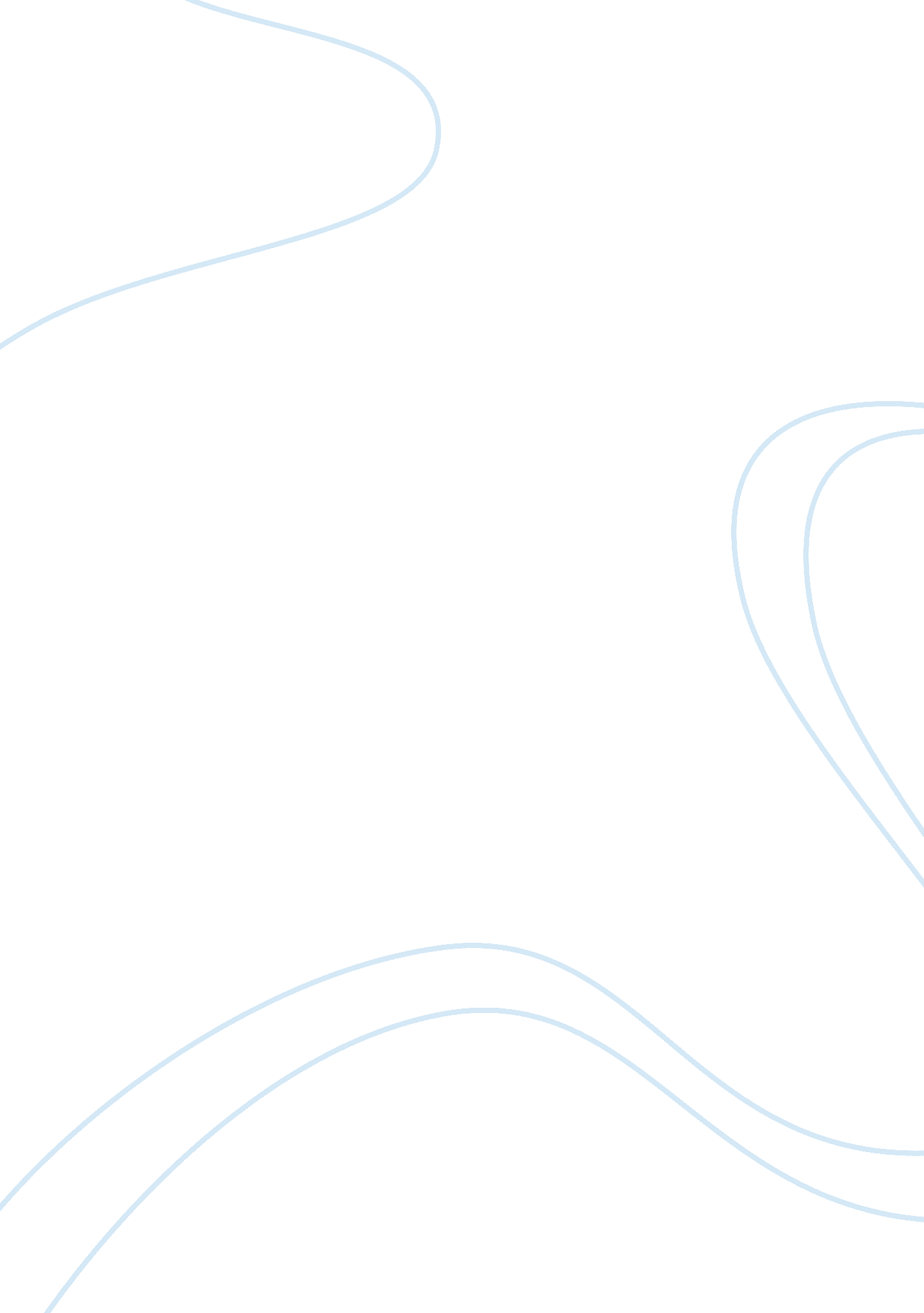 Regardless a perfect fit for this kind ofBusiness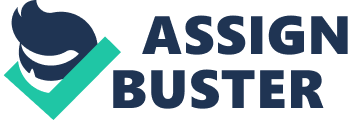 Regardless of the number of bagsyou have, you always want to add to it. Apart from that, owning a bag is anecessity. Bags for some people is an obsession or even a hobby. It does notseem right to take a suitcase to your friend’s place for the weekend. Also, even with a suitcase, you may still need a smaller bag to carry belongings youwill need for the trip, especially when it is a long trip or vacation. A duffel bag is a perfect fit forthis kind of task! Packaging for a Day’s Trip Carrying many clothes may not benecessary if you tend to spend just a night. But you will need to take yourtoiletries, and maybe some other personal things before you embark on the trip. A small duffle bag will be handy for packing these stuff if you are going toyour friend’s place to sleep over. Put your clothes and towel at thebottom of your duffel bag; you will not need to use them immediately you arriveat your friend’s place. Also, ensure you travel light, take only an extra setof clothes and your pajamas. Supposing, you need to take an extra pair offootwear, make sure you carry it in a shoe bag. Duffel bags do not have shoebags, so try to make arrangement for one. Carry your toiletries and anymaterial you will need in different pouches so that they are organized, and youdo not have to empty your entire bag at your friend’s place when you are insearch of something. Packaging for a Long TripA duffel bag may become anaccessory when you are going for a long trip, with a large number of your clothesgoing into your bigger suitcase. Your suitcase will carry your footwear, jackets etc. Your duffel bag should carry your passport, travel tickets, moneyand all the essential document you may need during your trip.  You use the duffel bag to carry things you mayneed in the course of your trip, belongings such as a book or magazine, abottle of water, a pen, your reading glasses, chocolates, mouth fresheners orchewing gums, a hanky or napkin, etc. can be in your duffel bag. In addition, things you may need to retrieve immediately you get to your destination shouldbe in your duffel bag for easy access to them. Things like your hotelreservation details, addresses diary, etc. should also be in your duffel bag. Packaging for a Business TripWhen you on a business tripduffel bags are a real blessing. Business trips or official trips require youto carry two kinds of belongings, which are personal and professional orwork-related. A leather duffel bag gives you a smart look when you are on abusiness trip, with this bag you can carry a lot of belongings and still looksmart. Your laptop would go into yourduffel bag. This should be among the first things you put in your duffel bagbecause it is probably the first thing you will need when you arrive at yourdestination. So, it should be handy. Another content of your duffel bag shouldwork-related documents. You may carry these documents in different folders toavoid mixing them up, and so they are well organized. All other gadgets should be inyour duffel bag, gadgets like CDs, pen-drives, DVDs, extra laptop batteries ifneeded etc. Finally, place the bulkiest and heaviestthings at the base of your bag, make sure it is placed towards the center andpad fragile gear around the base. 